УПРАВЛЕНИЕ ОБЩЕГО И ДОШКОЛЬНОГО ОБРАЗОВАНИЯАДМИНИСТРАЦИИ ГОРОДА НОРИЛЬСКАМУНИЦИПАЛЬНОЕ БЮДЖЕТНОЕ ДОШКОЛЬНОЕ ОБРАЗОВАТЕЛЬНОЕ УЧРЕЖДЕНИЕ «ДЕТСКИЙ САД № 4 «КОЛОКОЛЬЧИК»  663330 Красноярский край, г. Норильск, район Талнах, ул.  Горняков, 13 / факс (3919) 37-13-42 Е-mail: mdou4@norcom.ruОГРН 1022401630921, ОКПО 58802069, ИНН/КПП 2457051921/245701001г.Норильск 2023гСодержание  1.Целевой раздел1.1. Пояснительная записка………………………………………………………………..……31.2. Цели, задачи, принципы, структура программы, сроки реализации ……………...….…51.3. Планируемые результаты по итогам реализации дополнительной общеобразовательной общеразвивающей программы ………………………..…………..….62.Содержательный раздел2.1. Содержание дополнительной общеобразовательной общеразвивающей программы…72.2. Перспективный план работы……………………………………………………………...123.Организационный раздел3.1. Методическое обеспечение дополнительной общеобразовательной общеразвивающей программы ……………………………………………………………………………………...213.2. Используемые технологии……………...…………………………………………………213.3. Список литературы ………………………………...……………………………………...22ЦЕЛЕВОЙ РАЗДЕЛПояснительная запискаНеобходимость правильного формирования основ финансовой грамотности детей дошкольного возраста, обусловлена современными условиями жизни. Дети, как правило, с ранних лет включаются в экономическую жизнь семьи, а именно: ходят с родителями за покупками, сталкиваются с финансами, рекламой, оплачивают счета в банке, получая при этом первичное экономическое представление о финансовой грамотности.Чем раньше мы ознакомим детей грамотно относится к собственным деньгам, и опыту использованию финансовых продуктов, тем более успешными они будут, когда вырастут.Финансовая грамотность – это психологическое качество человека, показывающее степень его осведомленности в финансовых вопросах, умение зарабатывать и управлять деньгами. Результаты исследований в области финансовой грамотности детей дошкольного возраста свидетельствуют о том, что первоначальные экономические представление формируются, начиная со средней группы, а к подготовительной группе дети могут объяснить смысл таких сложных экономических понятий, как «стоимость», «деньги», «бюджет семьи», «реклама», «богатство» и т.д.Дополнительная общеобразовательная общеразвивающая программа «Азбука финансовой грамотности» разработана и предлагается для детей старшего дошкольного возраста 5–6 лет.Новизна программы заключается в постановке самой проблемы, как предмета специального изучения. Решение проблемы экономического воспитания в дошкольном возрасте видится, прежде всего, в русле формирования здорового интереса к деньгам, совершенствования навыков сотрудничества взрослого и ребенка, ребенка со сверстниками, в знакомстве с нормами морали, раскрывающими, как следует относиться к окружающей природе, к миру ценностей, к результатам человеческого труда и человеку. Актуальность данной темы обусловлена значимостью подготовки ребенка к условиям обучения в школе и к жизни в целом, формированием правильной ориентацией его в экономических явлениях, а также необходимостью преемственности в изучении экономики между первыми ступенями образовательной системы – детским садом и школой.                                 Педагогическая целесообразность заключается в том, что формирование экономической культуры приближает дошкольника к реальной жизни, пробуждает экономическое мышление, формирует представления о новых профессиях и умение рассказать о них. Обогащается активный словарь, развиваются навыки сотрудничества ребенка со сверстником, ребенка с взрослым, приобретаются такие качества, как умения продуктивно работать в малых подгруппах, командах, доводить начатое дело до конца, развивается чувство собственного достоинства, умение честно соревноваться и не бояться проигрыша, возникает здоровый интерес к деньгам и понимание их целевого назначения.    Данная программа базируется на основе примерной образовательной программы для детей 5-7 лет «Экономическое воспитание дошкольников: формирование предпосылок финансовой грамотности» МО и науки РФ и Банка России, авторской программы А.Д.Шатовой “Дошкольник и экономика” с использованием системы работы по экономическому воспитанию дошкольников на основе сказки, разработанной А.А.Смоленцевой.Отличительные особенности данной программы от уже существующих образовательных программ. Основной идеей данной программы – создание комфортной среды общения для детей, развитие интеллектуальных способностей, формирование основ финансовой грамотности дошкольников, творческого потенциала каждого ребенка и его самореализацию. В реализация программы используются новые формы развивающего обучения, при которых синтезируются элементы познавательного, игрового, поискового и учебного взаимодействия, которые диктуют современные требования к дошкольному образованию. Одно из ее преимуществ — игровая составляющая. Знакомство детей с финансовой азбукой проходит в игровой форме.1.2. Цели, задачи, принципы, структура программы, сроки реализацииЦель программы: помочь детям 5-6 лет войти в социально-экономическую жизнь, способствовать формированию основ финансовой грамотности у детей данного возраста. Основные задачи программы: помочь дошкольнику выработать следующие умения, навыки и личностные качества: • понимать и ценить окружающий предметный мир (мир вещей как результат труда людей); • уважать людей, умеющих трудиться и честно зарабатывать деньги; • осознавать взаимосвязь понятий «труд - продукт - деньги» и «стоимость продукта в зависимости от его качества», видеть красоту человеческого творения; • признавать авторитетными качества человека-хозяина: бережливость, рациональность, экономность, трудолюбие и вместе с тем - щедрость, благородство, честность, отзывчивость, сочувствие (примеры меценатства, материальной взаимопомощи, поддержки и т. п.); • рационально оценивать способы и средства выполнения желаний, корректировать собственные потребности, выстраивать их иерархию и временную перспективу реализации; • применять полученные умения и навыки в реальных жизненных ситуациях.Основополагающие принципы программы: научность, доступность, оптимальность в отборе содержания и определений.   Программа в работе с детьми требует осторожности, разумной меры. Неслучайно ее ведущие принципы — учет возрастных и индивидуальных психических особенностей старших дошкольников, их интерес к экономическим явлениям как к явлениям окружающей действительности, тесная взаимосвязь нравственно-трудового и экономического воспитания, комплексный подход к развитию личности дошкольника (связь этического, трудового и экономического воспитания), что соответствует федеральному государственному образовательному стандарту дошкольного образования (далее — ФГОС ДО). Данный курс разработан для детей старшего дошкольного возраста.Срок реализации с октября 2023г. по апрель 2024г.Форма организации программы – кружковая.Формы проведения занятий: фронтальные, групповые, индивидуальные. Фронтальные занятия осуществляются во вторую половину дня 1раз в неделю по 25 мин с проведением физкультминуток и музыкальных пауз. По учебному плану в год предусмотрено 28 часов на одну группу. Всего 2 группы по 5 человек.1.3. Планируемые результаты по итогам реализации дополнительной общеобразовательной общеразвивающей программыВ результате освоения программы дети:• адекватно употребляют в играх, занятиях, общении со сверстниками и взрослыми знакомые экономические понятия (в соответствии с используемой программой);• знают и называют разные места и учреждения торговли: рынок, магазин, ярмарка, супермаркет, интернет-магазин;• знают российские деньги, некоторые названия валют ближнего и дальнего зарубежья;• понимают суть процесса обмена валюты (например, в путешествии);• знают несколько современных профессий, содержание их деятельности (например, предприниматель, фермер, программист, модельер и др.);• знают и называют разные виды рекламы, ее назначение, способы воздействия;• адекватно ведут себя в окружающем предметном, вещном мире, в природном окружении;• в случаях поломки, порчи вещей, игрушек, игр проявляют заботу, пытаются исправить свою или чужую оплошность;• любят трудиться, делать полезные предметы для себя и радовать других;• бережно, рационально, экономно используют расходные материалы для игр и занятий (бумагу, карандаши, краски, материю и др.);• следуют правилу: ничего не выбрасывай зря, если можно продлить жизнь вещи, лучше отдай, подари, порадуй другого, если она тебе не нужна;• с удовольствием делают подарки другим и испытывают от этого радость; • проявляют интерес к экономической деятельности взрослых (кем работают родители, как ведут хозяйство и т. д.); • замечают и ценят заботу о себе, радуются новым покупкам; • объясняют различие понятий благополучия, счастья и достатка; • проявляют сочувствие к другим в сложных ситуациях; • переживают случаи порчи, ломки вещей, игрушек; • сочувствуют и проявляют жалость к слабым, больным, пожилым людям, ко всем живым существам, бережно относятся к природе; • с удовольствием помогают взрослым, объясняют необходимость оказания помощи другим людям.СОДЕРЖАТЕЛЬНЫЙ РАЗДЕЛ2.1. Содержание дополнительной общеобразовательной общеразвивающей программыНаправленность услуги не предусматривает наличие спец.образования.      Программа состоит из четырех блоков, связанных между собой задачами и содержанием. Блоки программы можно варьировать. Блок 1. Труд и продукт труда (товар). Труд - основная деятельность человека, источник средств для его существования. Каждый человек имеет свою профессию (врач, строитель, педагог, космонавт, инженер, бизнесмен, банкир, рекламный агент, программист и др.). Знакомство с людьми разных профессий воспитывает уважение к человеку, умеющему хорошо и честно зарабатывать деньги, у которого есть собственное дело, уважение к труду вообще. Безделье, праздность, леность — предмет осуждения. Хорошая работа, интересная профессия - великое благо, которым следует дорожить. Результатом труда людей является продукт - полезная и нужная вещь, предмет, изделие (строитель строит дом, повар готовит обед, художник пишет картину, парикмахер стрижет людей и т. п.). Продукты труда - это мир вещей, который окружает нас. Вещи могут жить много лет, дольше, чем люди. Создать красивую вещь - это целое искусство, ею восхищаются люди многих поколений; красивые вещи как предметы искусства выставляются в музеях, продаются в антикварных магазинах и т. п. Продукты труда — это достаток людей, богатство страны: чем больше в ней производится разных товаров, тем лучше будут жить и дети, и взрослые. За свой труд взрослые получают деньги. Деньги определяют достаток семьи, ее материальное благополучие, так как взрослые могут купить то, что нужно ими детям. Продукты (товары) можно приобрести (купить) за деньги. Где и как это делается в современном мире. Основные понятия: труд, работа, продукт, продукция; заработная плата; рабочее место, рабочее время; профессия; предметы труда; товар, торговля; деньги. Педагогические задачи: • формировать представления о содержании деятельности людей некоторых новых и известных профессий, предпочитая профессии родителей детей данной группы детского сада; • учить уважать людей, умеющих трудиться и честно зарабатывать деньги; • поощрять желание и стремление детей быть занятыми полезной деятельностью, помогать взрослым; • стимулировать деятельность «по интересам», проявление творчества и изобретательности.Блок 2. Деньги и цена (стоимость) Понятие «деньги»: что такое деньги и зачем они нужны: • деньги как мера стоимости; история денег (первые в мире виды денег и курьезные виды денег: каменные диски большого размера, ракушки, птичьи перья и др.);• виды денежных знаков (монеты, бумажные купюры);• производство денег; почему нельзя «напечатать» денег сколько хочешь; • какими деньгами пользуются в настоящее время в нашей стране, как они называются (рубль, копейка);• деньги разного достоинства и разной покупательной способности; • зарплата (деньги просто так не дают, их зарабатывают честным трудом), пенсии, пособия, стипендии;• деньги как средство платежа, накоплений; • обмен денег (причины, правила).    Закрепление представлений о том, как выглядят современные деньги (монеты, купюры), о том, что они бывают разного достоинства, разной ценности. Как осуществлялся обмен продуктами, когда не было денег.  В каждой стране свои деньги. В России - рубли. Иностранные деньги называют по-разному: доллар, евро, юань, фунт стерлингов, швейцарский франк и др. Деньги некоторых зарубежных стран и стран СНГ. Обмен денег(валюты) одной страны на деньги (валюту) другой: когда и зачем он производится. Откуда берутся деньги. Деньги зарабатывают. Деньги нельзя красть, клянчить, выпрашивать. Деньги просто так не даются. Тем, кто еще или уже не способен трудиться, помогают (близкие, общество, государство). Зачем людям нужны деньги. Цена (стоимость): • как формируется стоимость: вложения средств, затраты труда, качество, спрос и предложение (например, почему яблоки зимой дорогие, а осенью дешевые; • понятия «дорого» и «дешево», «дороже — дешевле». Любой товар имеет свою цену. Одни товары дорогие, другие стоят меньше (дешевле). Прежде, чем что-либо приобрести, необходимо подумать, хватит ли денег на покупку.На дорогие вещи, которые очень нужны каждой семье (мебель, квартира, машина, дача, путешествие, компьютер и др.), взрослые понемногу откладывают деньги из общего бюджета семьи (копят), а потом эту вещь приобретают. Торговля и торг: • торговля, купля-продажа; виды и формы торговли (товарами, услугами, ресурсами; оптом и в розницу; в магазине или по Интернету и т. п.);• хозяин товара и продавец;• этические аспекты торговли (честность, открытость информации, поддержка новичка, местного предпринимателя и т. п.). Бюджет (на примере бюджета семьи) • что такое бюджет и из чего он складывается; понятия «доходы» и «расходы»;• планирование расходов в соответствии с бюджетом; распределение бюджета; участие детей в планировании предстоящих покупок; • понятия достатка, уровня жизни, показатели уровня жизни; богатство и бедность. Понятие «бюджет» как отправная точка домашней экономики. Планирование доходов и расходов на определенный период времени, исходя из учета постоянных платежей: за ЖКХ, детский сад, электроэнергию, газ; расходы на питание членов семьи, одежду, транспорт, культурно-бытовые нужды. Оставшиеся деньги считаются свободными. Из чего складывается бюджет (все деньги, которые получают члены семьи: если сложить зарплату мамы и папы, стипендию брата и пенсию бабушки, — это все вместе и будет семейный бюджет). Нельзя купить сразу все, что тебе хочется; каждая семья планирует свои расходы в зависимости от своего бюджета: что можно купить сейчас, а что — в следующий раз (приоритетность, планирование).   Разве можно быть хорошим хозяином, не владея элементарными знаниями счета, не умея сравнивать и понимать, что выгодно, а что ведет к издержкам? (Например, дети обсуждают вместе с педагогом, что можно купить на 50 и на 300 рублей). Смысл поговорок: «По одежке протягивай ножки», «Семь раз отмерь - один раз отрежь», «Кто не бережет копейки, сам рубля не стоит» и др.Источники дохода Дети еще не научились зарабатывать, поэтому их обеспечивают родители и государство. Люди с маленькими доходами (пенсионеры, инвалиды и др.) не всегда могут приобрести то, что им нужно.  Им должны помогать дети, которых они вырастили и воспитали. Людям, находящимся в тяжелой жизненной ситуации, могут помочь благотворители. Благотворитель - не обязательно богач. Помочь могут люди любого достатка: и деньгами, и вещами, и делом - особенно, если соберутся, что называется, «всем миром». Меценат, спонсор, благотворитель - суть понятий, общее и различия. Основные понятия: деньги, валюта, монеты, купюры; цена, дороже, дешевле; покупать, продавать, накопить, растратить, доход, зарплата, бюджет; выгодно, не выгодно, обмен. Педагогические задачи: • познакомить детей с деньгами разных стран и сформировать отношение к деньгам как к части культуры каждой страны; • воспитывать начала разумного поведения в жизненных ситуациях, связанных с деньгами, насущными потребностями семьи (воспитание разумного финансового поведения); • дать представление о том, что деньгами оплачивают результаты труда людей, деньги являются средством и условием материального благополучия, достатка в жизни людей.Блок 3. Реклама: правда и ложь, разум и чувства, желания и возможности.Основная задача воспитательно-образовательной работы по данному блоку: воспитание взвешенного, осознанного отношения детей к рекламе. Важно объяснить детям, что купить все не только нереально (не хватит ни зарплаты, ни накоплений), но и не нужно; научить отличать реальные потребности от навязанных. Что такое реклама, зачем она нужна, в какой форме существует (текст, картинка, звукозапись, видеоролик и т. п.), где она размещается (в общественных местах, в печати, на радио, телевидении, на досках объявлений, в Интернете, раздается на улицах и т. д.). Беседы о рекламе, запомнившейся детям. Реклама в повседневной жизни ребенка (мама «рекламирует» кашу: «Ешь, она такая вкусная!»; друг «рекламирует» новую игрушку: «У меня вот какая игра в телефоне. Дам, так и быть, поиграть, а ты мне - три конфеты»; ребенок «рекламирует» себя: «Я лучше всех знаю ответ, спросите меня!»). Сочиняем рекламу: создание детьми собственной рекламы (в форме рисунков, разнообразных игр, в стихах, прозе и др.) на темы: «Если бы у меня было свое дело…», «Народные промыслы» и т. п. Основные понятия: реклама, рекламировать, воздействие рекламы. Педагогические задачи: • дать представление о рекламе, ее назначении; • поощрять объективное отношение детей к рекламе; • развивать у детей способность различать рекламные уловки; • учить отличать собственные потребности от навязанных рекламой; • учить детей правильно определять свои финансовые возможности (прежде чем купить, подумай, хватит ли денег на все, что хочется).Блок 4. Полезные экономические навыки и привычки в быту    Содержание данного блока реализуется в рамках изучения блоков «Труд и продукт (товар)», «Деньги и цена (стоимость)», «Реклама», а также в ситуациях повседневной жизни, на которые педагог обращает внимание детей.    Работа с детьми по данному блоку предполагает создание предпосылок для формирования нравственно оправданных привычек, оказывающих влияние на выбор общественно одобряемых способов экономического поведения (не жадничать, уметь пользоваться общими вещами, игрушками, пособиями, материалами для игр и занятий, беречь вещи, не выбрасывать еду и др.).                                                                                                                                                                                                                                         Предметный (вещный) мир - это мир рукотворный, так как в каждый предмет, в каждую вещь вложен человеческий труд, забота, желание, любовь, старание, усилия. Поэтому к вещам как продуктам труда следует относиться с уважением. Вещи живут дольше, чем люди. Ими могут пользоваться несколько поколений. Они могут рассказать, как жили люди раньше и как живут сейчас (музеи). Вещами следует пользоваться по назначению, а ломать, портить вещи, обращаться небрежно (не бережно, не бережливо), выбрасывать их зря - недостойно, это осуждается всеми. Представления о своем, чужом и общем. Какими вещами и деньгами ты имеешь право распоряжаться (дарить, давать в долг, выбрасывать и т. п.) самостоятельно, когда необходимо совместное решение (например, семейный бюджет, т. е. общие деньги семьи, обсуждается на семейном совете)    Умение прогнозировать последствия своих решений и действий с вещами и деньгами (если я выброшу, отдам, испорчу, то мне этого уже не вернуть и т. п.).                                                                      Хороший хозяин (хозяйка) - тот, кто умеет правильно, в интересах семьи, использовать доходы, распоряжаться семейным бюджетом, кто ничего не тратит зря. Хороший хозяин в семье — одно из условий ее благополучия.                                                                                                                      Правильное распределение семейных доходов - целое искусство. Формирование умений экономить, делать сбережения, планировать, что купить сейчас, а что — позднее; предусматривать все предстоящие расходы — такие как оплата квартиры, воды, электроэнергии, детского сада, проездных билетов, обедов в школе, продуктов питания и т. д.; способность заранее позаботиться о сбережении средств на отдых, развлечения, подарки, крупные покупки. Копилка — полезная игрушка: как ею пользоваться и ради чего.    В детском саду и дома воспитание у детей полезных привычек и повседневное их закрепление: соблюдать чистоту и порядок, бережно пользоваться игрушками, книгами, материалами и инструментами для дидактических игр и труда, не тратить ничего зря (культура деятельности, умение быть занятым); показывать детям образец достойного поведения в быту (экономное отношение к воде и свету, бережное отношение к вещам и пр.). Почему люди всегда осуждали неряшливость, расточительность.     Воспитание у детей следующих привычек: • бережного обращения со своими вещами и вещами, принадлежащими другим взрослым, сверстникам;• разумного использования материалов для игр и занятий (бумага, краски, карандаши, пластилин, фломастеры и т. д.); • экономии воды, электроэнергии (выключать, если ими в данный момент никто не пользуется); • нетерпимости к беспорядку, брошенным вещам и игрушкам.   Если экономить и беречь - хорошо, то почему же жадничать - плохо? Нравственные ориентиры в социально-экономической сфере Примеры народной мудрости: пословиц, поговорок, сказок «Труд и продукт (товар)»: • басня И.А. Крылова «Стрекоза и муравей», сказка Ш. Перро «Золушка», народная сказка «По щучьему велению», народная сказка «Морозко», сказки К.И. Чуковского «Телефон», «Федорино горе», сказка С.Т. Аксакова «Аленький цветочек», народная сказка «Репка»;• пословицы и поговорки: «Терпение и труд все перетрут», «Дело мастера боится», «Без работы день годом кажется», «Какие труды, такие и плоды», «Без труда не выловишь и рыбку из пруда!», «Береженая посуда два века стоит», «Не зарься на чужое, свое береги». «Деньги и цена (стоимость)»:• сказка К.И. Чуковского «Муха — цокотуха», сказка А.Н. Толстого «Золотой ключик», сказка Э. Успенского «Дядя Федор, пес и кот», сказка Г.Х. Андерсена «Дюймовочка»;• пословицы и поговорки: «Время — деньги», «Без копейки рубля нет», «Без хозяина деньги — черепки», «Деньги к деньгам льнут», «Ближняя копеечка дороже дальнего рубля». «Реклама»:• сказка Ш. Перро «Кот в сапогах», сказка Г.Х. Андерсена «Новое платье короля», сказка С.В. Михалкова «Как старик корову продавал».Что же важнее денег? Представление о честном труде - в противоположность воровству, тунеядству. Почему люди ценят доброту, честность, благородство, способность сочувствовать, милосердие, стремление помогать тем, кто в этом действительно нуждается. Понятия жертвы, жертвенности (отдать свое тому, кому нужнее). Полярные категории и поиски баланса. Жадность и щедрость. Трудолюбие и леность. Представление о нравственном выборе как задаче, не имеющей готового ответа. Всегда ли обязательно делать выбор? Многовариативность решений (на примере нехватки того, что требуется всем): поделить поровну; разыграть; отдать тому, кому нужнее; сделать так, чтобы хватило на всех и т. п. (разыграть в лотерею последний кусок пирога — или испечь новый пирог, которого хватит на всех; поделить игрушки, играть всем вместе, наделать еще игрушек и т. п.)Основные понятия: бережливый, хозяйственный, экономный, рачительный, щедрый, добрый, честный, запасливый и др. Педагогические задачи: • формировать представление о том, что к вещам надо относиться с уважением, поскольку они сделаны руками людей, в них вложен труд, старание, любовь; • воспитывать у детей навыки и привычки культурного взаимодействия с окружающим вещным миром, бережного отношения к вещам; • воспитывать у детей способность делать осознанный выбор между удовлетворением сиюминутных и долгосрочных, материальных и духовных, эгоистических и альтруистических потребностей; • дать детям представление о творческом поиске лучшего решения (либо компромисса) в спорных ситуациях, в ситуациях трудного нравственного выбора и др.2.2.  Перспективный план работыОРГАНИЗАЦИОННЫЙ РАЗДЕЛ3.1. Методическое обеспечение дополнительной общеобразовательной общеразвивающей программыЗанятия проводятся в групповой комнате детского сада с группой детей 5 человек старшего дошкольного возраста.Длительность занятия – 25 минут, во второй половине дня.Для положительной мотивации деятельности дошкольников используются различные стимулы: внешние стимулы (новизна), тайна, сюрприз, мотив помощи, познавательный мотив, ситуация выбора. Формы и технологии работы: образовательная деятельность по формированию основ финансовой грамотности проводится в различных формах: • беседы о финансовой грамотности с привлечением родителей, • использование ИКТ-технологий, игровых, личностно-ориентированных, здоровьесберегающих, информационно-коммуникационных технологии, технологий развивающего обучения, технологий проблемного обучения,• виртуальные экскурсии, • тематические беседы по ознакомлению с деньгами разных стран, элементарными финансовыми понятиями, • сюжетно-ролевые игры, • решение проблемных ситуаций, • чтение художественной литературы, использование сказок с экономическим содержанием.    Ведущим видом деятельности для детей дошкольного возраста является игра. В игре ребенок как бы проживает недосягаемую для него действительность. Поэтому финансовая грамотность дошкольников формируется в ходе игры, используя различные методы и приемы в их сочетании.   Условия реализации задач:• программа может быть реализована при условии достаточно высокого уровня нравственно-трудового воспитания в детском саду;• необходимо создание соответствующей предметно-развивающей среды: пособия, литература, иллюстрации, игры и игрушки, имеющие экономическое содержание, рекламные листки;• внедрение программы необходимо согласовать с родителями, чтобы заручиться их поддержкой и помощью.Успешной реализации программы способствуют:• чтение художественной литературы: рассказов экономического содержания, фольклора, авторских сказок;• решение логических и арифметических задач, задач – шуток, проблемных ситуаций, кроссвордов, ресурсов;• создание зоны «экономического игрового пространства» с подборкой литературы, игр экономического содержания и другого дидактического материала.Предметная среда1. Пособия «Назови профессию», «Профессии», «Как товар приходит к человеку».2. Мелкие игрушки из киндер-сюрпризов (для магазина детских товаров).Ценники.Книга для детей «Профессии» Безруких М.Н., Филипповой Т.А.Рекламные газеты.6. Рекламные буклеты, красочные рекламные листки, газетные объявления.7. Буклеты с изображением разнообразных товаров и игрушек, пособия или готовые материалы к играм (или готовые игры): «Супермаркет», «Автосалон», «Продукты», «Путешествия».8. Мелкие монеты, которые сейчас в ходу, достоинством 1 коп., 5 коп., 10 коп. (примерно по 15 штук на каждого ребенка: по 5 штук каждого достоинства).9.  Круг (большой) на листе ватмана с секторами; в каждом секторе отразить в рисунках, аппликациях содержание постоянных расходов: культурные, бытовые, налоги, банк, оплата за детский сад, за обучение и др.10. Альбом нумизмата с купюрами и монетами разных стран.11. Кошельки, сумочки величиной с образец «денег», которые используются для игр и занятий.Список литературы для детей и родителей.Кнышова Л.В., Меньшикова О.И., Попова Т.Л. Экономика для малышей, или Как Миша стал бизнесменом. М.: Педагогика-Пресс, 1996.Пословицы и поговорки о труде, о деньгах, цене, о купле-продаже товара, о бережливости, о богатстве и бедности, о лени, о жадности и зависти, о смекалке.Смоленцева А.А. Знакомим дошкольника с азами экономики с помощью сказок. М.: АРКТИ, 2006.Успенский Э., Агрон И. Бизнес крокодила Гены. М., 1993.Список использованной литературы.1. Безруких М.Н., Филиппова Т.А. Профессии. Маленькая энциклопедия для дошкольников. М.: Ювента, 2001.2. Дружные ребята/ Под ред. Р.С.Буре. М., 1977.3. Казакова Н.В. Мы любим рекламу // Обруч. 1999. №1. С. 29-31.4. Козлова С.А. Мой мир: приобщение ребенка к социальному миру. М., 2000.5. Козлова С.А. Я - человек: Авторская программа. М., 1995.6. Курак Е.А. Экономическое воспитание дошкольников. М., 2002.7. Нравственно-трудовое воспитание дошкольников / Под ред. С.А.Козловой. М., 2002.8. Смирнова Е.О. Психология ребенка. М., 1997.9. Смоленцева А.А. Введение в мир экономики, или как мы играем в экономику. Спб., 2001.10. Смоленцева А.А. Знакомим дошкольника с азами экономики с помощью сказок. М.: АРКТИ, 2006.11. Шатова А.Д. Деньги. Маленькая энциклопедия для дошкольников. М.: Ювента, 2003.12. Шатова А.Д. Экономическое воспитание дошкольников. М., 2005.Тема занятийЗадачиСодержание занятийКол-во занятийДлительность занятийОктябрьОктябрьОктябрьОктябрьОктябрьПочему все взрослые работают• закрепление понятия «профессия»• воспитывать уважение к людям разных профессий, пробуждать интерес и желание знать о содержании их деятельности• воспитание уважения к профессиям близких им людей• расширить знания о разнообразии профессий, качестве продукции• развивать воображение, смекалку, сообразительность• знакомство с экономическими категориями: «труд», «качество», «умелость»• формирование социально-нравственных качеств: сообразительность, умение осознать свою вину, способность исправить ошибку• беседа о необходимости трудиться• знакомство с понятием «брак товара»• знакомство с профессиями, у которых результат труда не так нагляден (учитель, писатель, воспитатель, милиционер)• игра «Кто больше назовет профессий»125мин.Игровое занятие «Профессии»• закрепить знания детей о различных профессиях• расширить знания детей о профессиях•  серия игр: «Угадай, о ком я говорю!» (педагог описывает профессию, не называя ее, а дети отгадывают название); «Подбери то, что тебе нужно для работы» (команда получает набор карточек с изображение предметов, необходимых человеку определенной профессии. Задача детей - угадать профессию).125 мин.Когда продукт труда превращается в товар• знакомство детей с понятием «товар», с операциями купли-продажи• воспитывать уважение к результатам труда людей, бережное отношение ко всему, что дается детям для игр и других занятий. • подвести детей к пониманию того, что вещи должны жить долго и радовать людей. • дать детям представление о том, как товар   попадает к потребителю• закрепить понятие, что такое товар.• уточнить разницу между товаром и услугой.• воспитание уважения к чужому труду, добросовестное отношение к посильному труду для себя и своих близких.• занятие «Когда продукт превращается в товар», «Труд — товар, услуга»125 мин.В гостях у сказки• формирование понимания зависимости между качеством товара и его ценой• знакомство с экономическими категориями: качество, цена, продажа, ярмарка• воспитание уважительного отношения к результатам добросовестного труда, отрицательного отношения к лени• чтение истории «Как Миша задумал ярмарку устроить» из книги Т.Поповой и др. «Экономика для малышей, или Как Миша стал бизнесменом» • после чтения - выполнение детьми игровых заданий по теме  «Ярмарка»125 мин.НоябрьНоябрьНоябрьНоябрьНоябрьЧто такое реклама?• дать знания о рекламе как средстве сообщения информации о товарах, продуктах, всего, что нужно людям для их повседневной жизни; о их месте продажи• воспитывать интерес к рекламе, рекламной деятельности• расширить представления о рекламе как информации, содержащей привлекательное сообщение для покупателей• экономические категории: реклама, привлекательность• беседа «Что такое реклама»• рассматривание рекламных листков. Беседы о запомнившейся рекламе. •  назначение рекламы. Д/игра "Дерево объявлений"125 минКто делает рекламу?• закрепление понятия «реклама»• знакомство с понятием «рекламо-изготовители», с профессиями людей, изготавливающих рекламу; «рекламное агентство»• воспитание осознанного отношения к явлению рекламы, интереса к профессиям рекламной деятельности• экономические категории: реклама, покупатели, продавцы, товар• чтение стихотворения С. Михалкова «Как старик корову продавал», ответы детей на вопросы о прочитанном• рассматривание детьми рекламных листков и буклетов• чтение истории «Как Сорока Мишин товар хвалила» из книги Т. Поповой и др. «Экономика для малышей, или Как Миша стал бизнесменом» •  после чтения - выполнение детьми игровых заданий по теме: реклама125 минЕсли бы у меня было собственное дело• уточнение смысла предназначения рекламы• развитие творческого воображения у детей• беседа с детьми: Что такое «собственное дело» (руководитель фирмы, директор предприятия)• пробуем придумать рекламу своего предприятия• задание на дом придумать рекламу вместе с родителями125 мин.Сюжетно-ролевая игра «Рекламное агентство» • формирование экономических представлений детей, предпосылок экономического мышления; формирование предпосылок поисковой деятельности.• путешествие ребят по «сказочному городу», разгадывание символики – рекламы сказочных домиков, ответы детей на вопросы педагога125 мин.ДекабрьДекабрьДекабрьДекабрьДекабрьЗнакомство детей с понятием «деньги»знакомство с экономическими категориями: обмен, убытки, выгода, деньги, бартердать понятие о деньгах как о средстве купли-продажи знакомство с экономическими категориями: деньги, монеты, купюры, достоинство денегвоспитывать интерес к деньгам как к культурно-историческому явлению• занятие «История возникновения денег» • рассказ педагога о деньгах, как о культурно-историческом явлении и средстве купли-продажи, демонстрация внешнего вида денег, понятия «купюры», «монеты», покупательная способность денег в зависимости от их достоинства• рассматривание с детьми изображения современных денег• рассуждения детей о том, почему монеты разного размера, а купюры разного цвета; что означают цифры, изображенные на деньгах• рассказ педагога о том, где изготавливаются деньги125 мин.Игровое занятие «денежные знаки»знакомство с денежными знаками в процессе игрыпродемонстрировать ребенку, что деньги служат средством обмена предметами (товарами) между людьми• занятие проходит в виде игр по подгруппам. Игры: «Знакомство с денежными знаками», «Обмен»125 мин.Деньги счет любятрасширить представление о деньгах, их ценностиразвивать способность разумно расходовать деньгиэкономические категории: затраты, прибыль• чтение истории №8 «Как Миша понял, что деньги счет любят» из книги «Экономика для малышей, или как Миша стал бизнесменом»• беседа с детьми по сказке, ответы детей на вопросы педагога• выполнение детьми практических заданий по теме125 мин.О том, как правильно деньгами распоряжатьсяразвивать способность разумно расходовать деньгирасширить представление о деньгах, их ценностиэкономические категории: прибыль, потребление, накопление воспитание экономности,  бережливости• чтение истории №9 «Как Миша учился деньги делить» из книги «Экономика для малышей, или как Миша стал бизнесменом»  • беседа с детьми по сказке, ответы детей на вопросы педагога• выполнение детьми практических заданий по теме125 мин.ЯнварьЯнварьЯнварьЯнварьЯнварьЧем лучше качество, тем дороже вещьзакрепление понятий «дорогой», «дешевый»помочь понять связь цены и качества товараэкономические категории: цена, качество товара, сорт товара, браквоспитание уважения к труду людей• демонстрация детям товаров одного вида, но разного качества, сравнение товаров, диалог с детьми• игра «Экскурсия по группе», разговор о необходимости вещей разного сорта и разной стоимости125 мин.Откуда у людей берутся деньгиформирование представления о значении труда как средстве зарабатывания денегвоспитание положительного отношения к тем, кто добросовестно трудитсявоспитание трудолюбия, старательности, стремления к справедливостиэкономические категории: зарплата, профессия, труд• рассказ педагога о том, что все взрослые работают и получают зарплату, о необходимости иметь профессию,• чтение грузинской сказки «Заработанный рубль», ответы детей на вопросы по сказке 125 мин.Бюджет семьизнакомство дошкольников с понятием «бюджет семьи»знакомство с экономическими категории: бюджет, зарплата, пенсия• ООД «Как деньги доходят до нас, а потом расходятся» 125 мин.Игра-занятие: Бюджет семьи, доход, расходзакрепить составляющие семейного бюджета: пенсия, зарплата  углубить представления детей о доходе, его динамике дать представление о сущности расходов, показать их многообразие воспитывать уважительное отношение к людям, зарабатывающим деньги• уточнение имеющихся у детей знаний о том, из чего складывается бюджет семьи•  игра «Семейный бюджет»125 мин.ФевральФевральФевральФевральФевральВ гостях у сказкиформировать представление о рациональной трате денег при совершении покупокразвивать умение рассчитывать, предвидеть выгодувоспитывать чувство сострадания к героям сказок, терпящим бедствия• чтение сказки К.И.Чуковского «Муха-Цокотуха»• диалог с детьми о прочитанном, ответы на вопросы125 мин.Благотворительная деятельностьзнакомим детей с формами благотворительностивоспитываем уважительное отношение к меценатам, спонсорамформируем понятие истинного богатства человеказнакомство с экономическими категориями: богатство, благотворительность, щедрость• рассказ воспитателя об известных русских меценатах, о спонсорах, которые в наше время помогают бедным и нуждающимся: сиротам, талантливым, но бедным детям, детским садам и школам.• диалог с детьми по рассказанному, ответы на вопросычтение истории №15 «Праздник в Мишином магазине» из книги «Экономика для малышей, или как Миша стал бизнесменом» 125 мин.ПотребностиПонятие «ресурсы», виды ресурсов• познакомить с понятием «потребности», чем отличались потребности первобытного человека от современных людей• познакомить с подземными полезными ископаемыми, дать первоначальные сведения о рациональном использовании природных ресурсов в быту (воды, энергии, тепла), уметь перечислять их названия и определять к какой группе относятся •    занятие «Наши потребности» • занятие «Что такое ресурсы» 125 мин.Полезные привычки в быту  •  помочь понять, что такое «полезные привычки». Как они влияют на бюджет семьи. Как правильно распределять семейные доходы• формирование у детей полезных навыков и привычек в быту• беседа «Полезные экономические навыки и привычки в быту» • игра «Хорошо-плохо» 125 мин.МартМартМартМартМартЭкономим воду• научить детей экономно использовать воду и беречь ее; прививать бережное отношение к ней •  сформировать у детей знания о значении воды в жизни человека беседа с детьми о значении воды для человека, о необходимости беречь воду• создание плаката  «Береги воду»    125 мин.Экономим электричество• формировать первоначальные сведения о рациональном использовании природных ресурсов, элементарных правилах безопасности и энергосбережения • формировать у дошкольников представления об электричестве, где оно «живёт», как попадает в дома и используется человеком; закрепить знания правил безопасности в обращении с электроприборами.• беседа с детьми об электричестве, о его важности в жизни человека, о необходимости экономить электричество• диалог с детьми о важности экономии электричества для сбережения дохода семьи125 мин.Полезные экономические навыки и привычки в быту.Мы бережливые• закрепить понятие «полезные привычки» и их влияние на бюджет семьи• формировать бережное отношение к игрушкам, развивать у детей познавательные и творческие способности• сформировать умение ориентироваться в цене товаров, устанавливать ассортимент предметов (товаров) по цене• развить самостоятельность в выборе решения.• обсуждение рассказа Н. Носова «Заплатка».   • создание мастерской «Вторая жизнь моей игрушки• сюжетно -ролевая игра «Совершаем покупки в супермаркете»125 мин. В гости в Простоквашино (Учимся экономить) • закрепить у детей понятие семейный бюджет;• закрепить представление о доходе, его динамике (увеличение/ уменьшение);• формировать понимание того, что каждая вещь, окружающая нас – это результат труда людей, воспитание уважения к людям, которые трудятся и зарабатывают деньги;• закрепить знания о предприятиях г. Норильска и продукции, которую они производят;• формировать понимание необходимости расчета доходов, умение выполнять простейшие расчётные операции установления соответствия доходов и расходов;• уточнить понятие рекламы, как двигателя торговли.• игровой прием «Научим Шарика экономить деньги»• задание «Распредели семейный бюджет»• игра «Кто как работает»  125 мин.АпрельАпрельАпрельАпрельАпрель Как деньги доходят до нас, а потом расходятся• познакомить детей с составляющими семейного бюджета, с путями экономии расходов бюджета семьи;• воспитывать чувство меры в своих желаниях; воспитывать правильное отношение к деньгам;• систематизировать знания детей о способах экономного расходования бюджета.• беседа «Доход семьи»; «Расходы семьи»• дидактическая игра «Семейный бюджет»• рисование детьми, что они планируют приобрести на сбережения семьи125 мин.Семейный бюджет. Как правильно беречь наши деньги • формировать у детей представления с экономической точки зрения о материальных и духовных потребностях человека• закрепить понятия «бюджет», «расходы», «доходы»•воспитывать осознанно правильное отношение к предметам и явлениям окружающего мира, умение экономно и рационально тратить деньги• воспитывать культуру поведения, чувство благодарности к тем, кто помогает удовлетворять наши желания и потребности;• воспитывать начала разумного поведения в жизненных ситуациях, связанных с деньгами; чувство меры в своих желаниях;• обогащать словарный запас детей, развивать связную речь, память, внимание, мышление• тематическая беседа «Тратить или беречь?»• дидактическая игра «Волшебный мешочек»• практическая деятельность «Распределяем бюджет»• просмотр презентации «Я умею, я могу экономить»• дидактическая игра «Расходы».125 мин.Путешествие на экономическую планетуВыявить уровень представления детей о сущности экономических явлений и понятий. Изученных в течение года; формировать экономическое мышление.Чтение В.Катаев «Дудочка и кувшин» - морфологическая карта «Назови магазин» - Д/ игра «Покупка» - игра «Черный ящик» - Волшебные задачки- игра головоломка130 мин. Экономический КВН• повысить интерес старших дошкольников к получению экономических знаний- учить работать в команде- учить находить коллективный ответ путем обсуждения - закрепить представление детей о сущности экономических явлений и понятий, изученных в течение года 130 мин.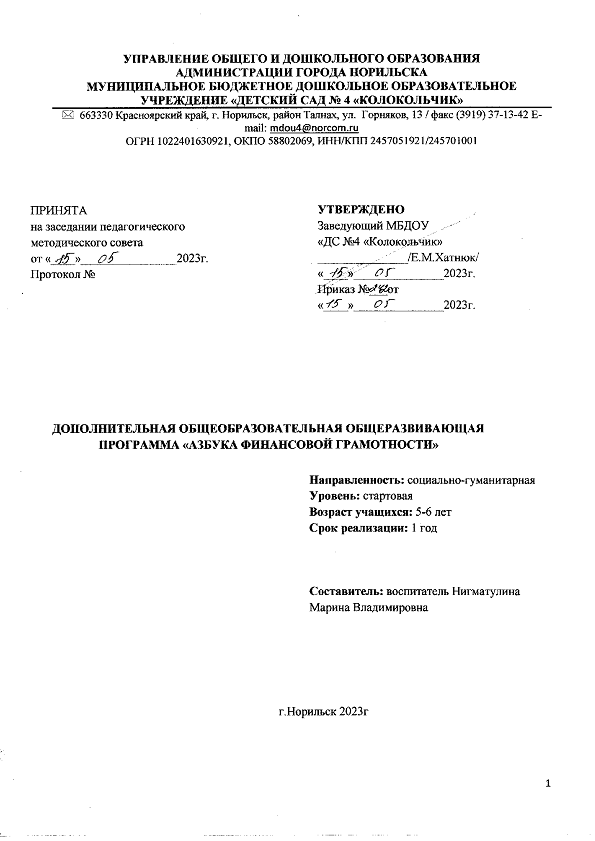 